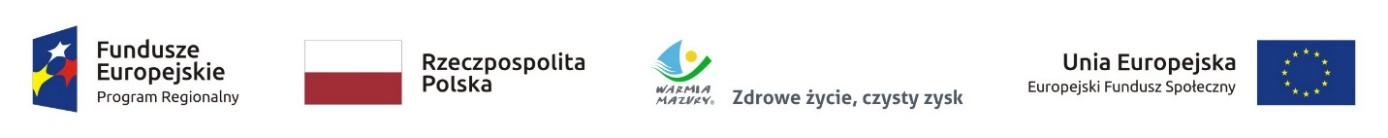 Olsztyn, dnia 01.04.2022 r.ZP.272.1.10.2022 Wykonawcy uczestniczący w postępowaniuINFORMACJA O WYBORZE NAJKORZYSTNIEJSZEJ OFERTYDotyczy: postępowania o udzielenie zamówienia publicznego, którego przedmiotem jest Organizacja misji gospodarczej w formule B2B on-line.Zamawiający działając na podstawie art. 253 ustawy z dnia 11 września 2019 r. Prawo zamówień publicznych, informuje o wyborze najkorzystniejszej oferty. Nazwa (firma), siedziba i adres Wykonawcy, który złożył ofertę wraz ze streszczeniem oceny zawierającym punktację przyznaną ofercie w kryteriach oceny ofert i łączną punktacją: Nazwa i adres Wykonawcy, którego ofertę wybrano jako najkorzystniejszą oraz uzasadnienie wyboru:Zamawiający wybrał jako najkorzystniejszą ofertę nr 2 złożoną przez:  Sun & More sp. z o.o.,  ul. Madalińskiego 8 lok.215, 70 - 101 SzczecinUzasadnienie wyboru: liczba punktów w kryterium „cena” – 60 pktliczba punktów w kryterium „doświadczenie koordynatora ds. organizacyjnych” – 40 pktcałkowita liczba uzyskanych punktów – 100 pkt  Zamawiający wybrał ofertę, która uzyskała największą liczbę punktów spośród ofert niepodlegających odrzuceniu.                                                                                                                                                                                                 Nr ofertyFirma (nazwa) lub nazwiskooraz adres WykonawcyLiczbapunktóww kryteriumcenaLiczbapunktóww kryteriumdoświadczenie koordynatorads. organizacyjnychLiczbapunktówrazem1GMSYNERGY SP. Z O.O. SP.JUL. TUSZYŃSKA 67, 95-030 RZGÓW43,444083,442Sun & More sp. z o.o.ul. Madalińskiego 8 lok.215, 70 - 101 Szczecin60401003GO GLOBAL GROUP Mariusz Stryżkoul. Żytnia 15a/2, 01 – 014 Warszawa24,264064,26